Расписание богослужений в Свято-Георгиевском Катерлезском женском монастырена ноябрь 2022 г.Афанасиевское подворьеСедмица 21-я по ПятидесятницеСедмица 22-я по ПятидесятницеСедмица 23-я по ПятидесятницеСедмица 24-я по ПятидесятницеСедмица 25-я по ПятидесятницеРасписание богослужений в Свято-Георгиевском Катерлезском женском монастырена ноябрь 2022 г.МонастырьСедмица 21-я по ПятидесятницеСедмица 22-я по ПятидесятницеСедмица 23-я по ПятидесятницеСедмица 24-я по ПятидесятницеСедмица 25-я по ПятидесятницеРасписание богослужений в Свято-Георгиевском Катерлезском женском монастырена ноябрь 2022 г.Введенское подворьеСедмица 21-я по ПятидесятницеСедмица 22-я по ПятидесятницеСедмица 23-я по ПятидесятницеСедмица 24-я по ПятидесятницеСедмица 25-я по ПятидесятницеГрафикПятница4 ноябряПразднование Казанской иконе Божией Матери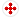 Четверг  16:00Великая вечерня, Утреняиеромонах ТаврионПятница4 ноябряПразднование Казанской иконе Божией МатериПятница 8.30Часы, Божественная Литургияиеромонах ТаврионВоскресенье6 ноябряНеделя 21-я по Пятидесятнице. Иконы Божией Матери «Всех скорбящих Радость»Суббота  16:00Великая вечерня, Утреняиеромонах ТаврионВоскресенье6 ноябряНеделя 21-я по Пятидесятнице. Иконы Божией Матери «Всех скорбящих Радость»Воскресенье 8.30Часы, Божественная Литургияиеромонах ТаврионВоскресенье13 ноябряНеделя 22-я по Пятидесятнице. Апп. от 70-ти Стахия, Амплия, Урвана, Наркисса, Апеллия и Аристовула б/зСуббота  16:00Великая вечерня, Утреняиеромонах ТаврионВоскресенье13 ноябряНеделя 22-я по Пятидесятнице. Апп. от 70-ти Стахия, Амплия, Урвана, Наркисса, Апеллия и Аристовула б/зВоскресенье 8.30Часы, Божественная Литургияиеромонах ТаврионВоскресенье20 ноябряНеделя 23-я по Пятидесятнице. Мчч. 33-х, в Мелитине пострадавших б/зСуббота  16:00Великая вечерня, Утреняиеромонах ТаврионВоскресенье20 ноябряНеделя 23-я по Пятидесятнице. Мчч. 33-х, в Мелитине пострадавших б/зВоскресенье 8.30Часы, Божественная Литургияиеромонах ТаврионВоскресенье27 ноябряНеделя 24-я по Пятидесятнице. Апостола Филиппа. Заговенье на Рождественский (Филиппов) пост Суббота  16:00Великая вечерня, Утреняиеромонах ТаврионВоскресенье27 ноябряНеделя 24-я по Пятидесятнице. Апостола Филиппа. Заговенье на Рождественский (Филиппов) пост Воскресенье 8.30Часы, Божественная Литургияиеромонах ТаврионВоскресенье4 декабряНеделя 25-я по Пятидесятнице. Введение (Вход) во храм Пресвятой Владычицы нашей Богородицы и Приснодевы Марии 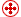 Суббота  16:00Великая вечерня, Утреняиеромонах ТаврионВоскресенье4 декабряНеделя 25-я по Пятидесятнице. Введение (Вход) во храм Пресвятой Владычицы нашей Богородицы и Приснодевы Марии Воскресенье 8.30Часы, Божественная Литургияиеромонах ТаврионВторник1 ноябряПрор. Иоиля б/зПонедельник  16:00Вечерня, Утреняиер. ПавелВторник1 ноябряПрор. Иоиля б/зВторник 8.30Часы, Божественная Литургияиер. ПавелСреда2 ноябряВмч. Артемия 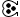 Вторник  16:00Вечерня, Утреняиер. ПавелСреда2 ноябряВмч. Артемия Среда 8.30Часы, Божественная Литургияиер. ПавелЧетверг3 ноябряПрп. Илариона Великого Среда 16.00Вечерня, Утреняиер. ПавелЧетверг3 ноябряПрп. Илариона Великого Четверг 8.30Часы, Божественная Литургияиер. ПавелПятница4 ноябряПразднование Казанской иконе Божией МатериЧетверг  16:00Великая вечерня, Утреняиер. ПавелПятница4 ноябряПразднование Казанской иконе Божией МатериПятница 8.30Часы, Божественная Литургияиер. ПавелСуббота5 ноября Димитриевская родительская суббота. Апостола Иакова, брата Господня по плоти 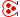 Пятница  16:00Вечерня, Утреняиер. ПавелСуббота5 ноября Димитриевская родительская суббота. Апостола Иакова, брата Господня по плоти Суббота 8.30Часы, Божественная Литургияиер. ПавелВоскресенье6 ноябряНеделя 21-я по Пятидесятнице. Иконы Божией Матери «Всех скорбящих Радость»Суббота  16:00Великая вечерня, Утреняиер. ПавелВоскресенье6 ноябряНеделя 21-я по Пятидесятнице. Иконы Божией Матери «Всех скорбящих Радость»Воскресенье 8.30Часы, Божественная Литургияиер. ПавелПонедельник7 ноябряМчч. Маркиана и Мартирия б/зВоскресенье  16:00Вечерня, Утреняиер. АлексийПонедельник7 ноябряМчч. Маркиана и Мартирия б/зПонедельник 8.30Часы, Божественная Литургияиер. АлексийВторник8 ноябряВмч. Димитрия Солунского 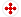 Понедельник  16:00Великая вечерня, Утреняиер. АлексийВторник8 ноябряВмч. Димитрия Солунского Вторник 8.30Часы, Божественная Литургияиер. АлексийСреда9 ноябряМч. Нестора Солунского б/зВторник  16:00Вечерня, Утреняиер. АлексийСреда9 ноябряМч. Нестора Солунского б/зСреда 8.30Часы, Божественная Литургияиер. АлексийЧетверг10 ноябряМчч. Сергия и Вакха б/зСреда 16.00Вечерня, Утреняиер. АлексийЧетверг10 ноябряМчч. Сергия и Вакха б/зЧетверг 8.30Часы, Божественная Литургияиер. АлексийПятница11 ноябряПрмц. Анастасии Римляныни б/зЧетверг  16:00Вечерня, Утреняиер. АлексийПятница11 ноябряПрмц. Анастасии Римляныни б/зПятница 8.30Часы, Божественная Литургияиер. АлексийСуббота12 ноября Сщмч. Зиновия, еп. Егейского, и сестры его мц. Зиновии б/зПятница  16:00Вечерня, Утреняиер. АлексийСуббота12 ноября Сщмч. Зиновия, еп. Егейского, и сестры его мц. Зиновии б/зСуббота 8.30Часы, Божественная Литургияиер. АлексийВоскресенье13 ноябряНеделя 22-я по Пятидесятнице. Апп. от 70-ти Стахия, Амплия, Урвана, Наркисса, Апеллия и Аристовула б/зСуббота  16:00Великая вечерня, Утреняиер. ПавелВоскресенье13 ноябряНеделя 22-я по Пятидесятнице. Апп. от 70-ти Стахия, Амплия, Урвана, Наркисса, Апеллия и Аристовула б/зВоскресенье 8.30Часы, Божественная Литургияиер. ПавелПонедельник14 ноябряБессребреников и чудотворцев Космы и Дамиана Асийских 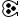 Воскресенье  16:00Вечерня, Утреняиер. ПавелПонедельник14 ноябряБессребреников и чудотворцев Космы и Дамиана Асийских Понедельник 8.30Часы, Божественная Литургияиер. ПавелВторник15 ноябряМчч. Акиндина, Пигасия, Аффония, Елпидифора и Анемподиста б/зПонедельник  16:00Вечерня, Утреняиер. ПавелВторник15 ноябряМчч. Акиндина, Пигасия, Аффония, Елпидифора и Анемподиста б/зВторник 8.30Часы, Божественная Литургияиер. ПавелСреда16 ноябряМчч. Акепсима епископа, Иосифа пресвитера и Аифала диакона б/зВторник  16:00Вечерня, Утреняиер. ПавелСреда16 ноябряМчч. Акепсима епископа, Иосифа пресвитера и Аифала диакона б/зСреда 8.30Часы, Божественная Литургияиер. ПавелЧетверг17 ноябряПрп. Иоанникия Великого. Сщмчч. Никандра, еп. Мирского, и Ермея пресвитера б/зСреда 16.00Вечерня, Утреняиер. ПавелЧетверг17 ноябряПрп. Иоанникия Великого. Сщмчч. Никандра, еп. Мирского, и Ермея пресвитера б/зЧетверг 8.30Часы, Божественная Литургияиер. ПавелПятница18 ноябряМчч. Галактиона и Епистимии. Свт. Ионы, архиеп. Новгородского б/зЧетверг  16:00Вечерня, Утреняиер. ПавелПятница18 ноябряМчч. Галактиона и Епистимии. Свт. Ионы, архиеп. Новгородского б/зПятница 8.30Часы, Божественная Литургияиер. ПавелСуббота19 ноября Свт. Павла, патриарха Константинопольского, исповедника Пятница  16:00Вечерня, Утреняиер. ПавелСуббота19 ноября Свт. Павла, патриарха Константинопольского, исповедника Суббота 8.30Часы, Божественная Литургияиер. ПавелВоскресенье20 ноябряНеделя 23-я по Пятидесятнице. Мчч. 33-х, в Мелитине пострадавших б/зСуббота  16:00Великая вечерня, Утреняиер. ПавелВоскресенье20 ноябряНеделя 23-я по Пятидесятнице. Мчч. 33-х, в Мелитине пострадавших б/зВоскресенье 8.30Часы, Божественная Литургияиер. ПавелПонедельник21 ноябряСобор Архистратига Михаила и прочих Небесных Сил бесплотных. Архангелов Гавриила, Рафаила, Уриила, Селафиила, Иегудиила, Варахиила и ИеремиилаВоскресенье  16:00Великая вечерня, Утреняиер. АлексийПонедельник21 ноябряСобор Архистратига Михаила и прочих Небесных Сил бесплотных. Архангелов Гавриила, Рафаила, Уриила, Селафиила, Иегудиила, Варахиила и ИеремиилаПонедельник 8.30Часы, Божественная Литургияиер. АлексийВторник22 ноябряМчч. Онисифора и Порфирия б/зПонедельник  16:00Вечерня, Утреняиер. АлексийВторник22 ноябряМчч. Онисифора и Порфирия б/зВторник 8.30Часы, Божественная Литургияиер. АлексийСреда23 ноябряАпп. от 70-ти Ераста, Олимпа, Родиона, Сосипатра, Куарта (Кварта) и Тертия б/зВторник  16:00Вечерня, Утреняиер. АлексийСреда23 ноябряАпп. от 70-ти Ераста, Олимпа, Родиона, Сосипатра, Куарта (Кварта) и Тертия б/зСреда 8.30Часы, Божественная Литургияиер. АлексийЧетверг24 ноябряМчч. Мины, Виктора, Викентия и мц. Стефаниды б/зСреда 16.00Вечерня, Утреняиер. АлексийЧетверг24 ноябряМчч. Мины, Виктора, Викентия и мц. Стефаниды б/зЧетверг 8.30Часы, Божественная Литургияиер. АлексийПятница25 ноябряСвт. Иоанна Милостивого, патриарха Александрийского Четверг  16:00Вечерня, Утреняиер. АлексийПятница25 ноябряСвт. Иоанна Милостивого, патриарха Александрийского Пятница 8.30Часы, Божественная Литургияиер. АлексийСуббота26 ноября Свт. Иоанна Златоустого, архиеп. Константинопольского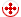 Пятница  16:00Великая вечерня, Утреняиер. АлексийСуббота26 ноября Свт. Иоанна Златоустого, архиеп. КонстантинопольскогоСуббота 8.30Часы, Божественная Литургияиер. АлексийВоскресенье27 ноябряНеделя 24-я по Пятидесятнице. Апостола Филиппа. Заговенье на Рождественский (Филиппов) пост Суббота  16:00Великая вечерня, Утреняиер. ПавелВоскресенье27 ноябряНеделя 24-я по Пятидесятнице. Апостола Филиппа. Заговенье на Рождественский (Филиппов) пост Воскресенье 8.30Часы, Божественная Литургияиер. ПавелПонедельник28 ноябряМучеников и исповедников Гурия, Самона и Авива б/зВоскресенье  16:00Вечерня, Утреняиер. ПавелПонедельник28 ноябряМучеников и исповедников Гурия, Самона и Авива б/зПонедельник 8.30Часы, Божественная Литургияиер. ПавелВторник29 ноябряАпостола и евангелиста Матфея Понедельник  16:00Великая вечерня, Утреняиер. ПавелВторник29 ноябряАпостола и евангелиста Матфея Вторник 8.30Часы, Божественная Литургияиер. ПавелСреда30 ноябряСвт. Григория чудотворца, еп. Неокесарийского Вторник  16:00Вечерня, Утреняиер. ПавелСреда30 ноябряСвт. Григория чудотворца, еп. Неокесарийского Среда 8.30Часы, Божественная Литургияиер. ПавелЧетверг1 декабряМчч. Платона и Романа б/зСреда 16.00Вечерня, Утреняиер. ПавелЧетверг1 декабряМчч. Платона и Романа б/зЧетверг 8.30Часы, Божественная Литургияиер. ПавелПятница2 декабряПрор. Авдия б/зЧетверг  16:00Вечерня, Утреняиер. ПавелПятница2 декабряПрор. Авдия б/зПятница 8.30Часы, Божественная Литургияиер. ПавелСуббота3 декабряПредпразднство Введения (Входа) во храм Пресвятой Богородицы. Прп. Григория Декаполита б/зПятница  16:00Вечерня, Утреняиер. ПавелСуббота3 декабряПредпразднство Введения (Входа) во храм Пресвятой Богородицы. Прп. Григория Декаполита б/зСуббота 8.30Часы, Божественная Литургияиер. ПавелВоскресенье4 декабряНеделя 25-я по Пятидесятнице. Введение (Вход) во храм Пресвятой Владычицы нашей Богородицы и Приснодевы Марии Суббота  16:00Великая вечерня, Утреняиер. ПавелВоскресенье4 декабряНеделя 25-я по Пятидесятнице. Введение (Вход) во храм Пресвятой Владычицы нашей Богородицы и Приснодевы Марии Воскресенье 8.30Часы, Божественная Литургияиер. ПавелВторник1 ноябряПрор. Иоиля б/зПонедельник  16:00Вечерня, Утреняиеромонах ТаврионВторник1 ноябряПрор. Иоиля б/зВторник 8.30Часы, Божественная Литургияиеромонах ТаврионСреда2 ноябряВмч. Артемия Вторник  16:00Вечерня, Утреняиеромонах ТаврионСреда2 ноябряВмч. Артемия Среда 8.30Часы, Божественная Литургияиеромонах ТаврионЧетверг3 ноябряПрп. Илариона Великого Среда 16.00Вечерня, Утреняиеромонах ТаврионЧетверг3 ноябряПрп. Илариона Великого Четверг 8.30Часы, Божественная Литургияиеромонах ТаврионПятница4 ноябряПразднование Казанской иконе Божией МатериЧетверг  16:00Великая вечерня, Утреняиеромонах ТаврионПятница4 ноябряПразднование Казанской иконе Божией МатериПятница 8.30Часы, Божественная Литургияиеромонах ТаврионСуббота5 ноября Димитриевская родительская суббота. Апостола Иакова, брата Господня по плоти Пятница  16:00Вечерня, Утреняиеромонах ТаврионСуббота5 ноября Димитриевская родительская суббота. Апостола Иакова, брата Господня по плоти Суббота 8.30Часы, Божественная Литургияиеромонах ТаврионВоскресенье6 ноябряНеделя 21-я по Пятидесятнице. Иконы Божией Матери «Всех скорбящих Радость»Суббота  16:00Великая вечерня, Утреняиер. АлексийВоскресенье6 ноябряНеделя 21-я по Пятидесятнице. Иконы Божией Матери «Всех скорбящих Радость»Воскресенье 8.30Часы, Божественная Литургияиер. АлексийВоскресенье13 ноябряНеделя 22-я по Пятидесятнице. Апп. от 70-ти Стахия, Амплия, Урвана, Наркисса, Апеллия и Аристовула б/зСуббота  16:00Великая вечерня, Утреняиер. АлексийВоскресенье13 ноябряНеделя 22-я по Пятидесятнице. Апп. от 70-ти Стахия, Амплия, Урвана, Наркисса, Апеллия и Аристовула б/зВоскресенье 8.30Часы, Божественная Литургияиер. АлексийВторник15 ноябряМчч. Акиндина, Пигасия, Аффония, Елпидифора и Анемподиста б/зПонедельник  16:00Вечерня, Утреняиеромонах ТаврионВторник15 ноябряМчч. Акиндина, Пигасия, Аффония, Елпидифора и Анемподиста б/зВторник 8.30Часы, Божественная Литургияиеромонах ТаврионСреда16 ноябряМчч. Акепсима епископа, Иосифа пресвитера и Аифала диакона б/зВторник  16:00Вечерня, Утреняиеромонах ТаврионСреда16 ноябряМчч. Акепсима епископа, Иосифа пресвитера и Аифала диакона б/зСреда 8.30Часы, Божественная Литургияиеромонах ТаврионЧетверг17 ноябряПрп. Иоанникия Великого. Сщмчч. Никандра, еп. Мирского, и Ермея пресвитера б/зСреда 16.00Вечерня, Утреняиеромонах ТаврионЧетверг17 ноябряПрп. Иоанникия Великого. Сщмчч. Никандра, еп. Мирского, и Ермея пресвитера б/зЧетверг 8.30Часы, Божественная Литургияиеромонах ТаврионПятница18 ноябряМчч. Галактиона и Епистимии. Свт. Ионы, архиеп. Новгородского б/зЧетверг  16:00Вечерня, Утреняиеромонах ТаврионПятница18 ноябряМчч. Галактиона и Епистимии. Свт. Ионы, архиеп. Новгородского б/зПятница 8.30Часы, Божественная Литургияиеромонах ТаврионСуббота19 ноября Свт. Павла, патриарха Константинопольского, исповедника Пятница  16:00Вечерня, Утреняиеромонах ТаврионСуббота19 ноября Свт. Павла, патриарха Константинопольского, исповедника Суббота 8.30Часы, Божественная Литургияиеромонах ТаврионВоскресенье20 ноябряНеделя 23-я по Пятидесятнице. Мчч. 33-х, в Мелитине пострадавших б/зСуббота  16:00Великая вечерня, Утреняиер. АлексийВоскресенье20 ноябряНеделя 23-я по Пятидесятнице. Мчч. 33-х, в Мелитине пострадавших б/зВоскресенье 8.30Часы, Божественная Литургияиер. АлексийВторник22 ноябряМчч. Онисифора и Порфирия б/зПонедельник  16:00Вечерня, Утреняиеромонах ТаврионВторник22 ноябряМчч. Онисифора и Порфирия б/зВторник 8.30Часы, Божественная Литургияиеромонах ТаврионСреда23 ноябряАпп. от 70-ти Ераста, Олимпа, Родиона, Сосипатра, Куарта (Кварта) и Тертия б/зВторник  16:00Вечерня, Утреняиеромонах ТаврионСреда23 ноябряАпп. от 70-ти Ераста, Олимпа, Родиона, Сосипатра, Куарта (Кварта) и Тертия б/зСреда 8.30Часы, Божественная Литургияиеромонах ТаврионЧетверг24 ноябряМчч. Мины, Виктора, Викентия и мц. Стефаниды б/зСреда 16.00Вечерня, Утреняиеромонах ТаврионЧетверг24 ноябряМчч. Мины, Виктора, Викентия и мц. Стефаниды б/зЧетверг 8.30Часы, Божественная Литургияиеромонах ТаврионПятница25 ноябряСвт. Иоанна Милостивого, патриарха Александрийского Четверг  16:00Вечерня, Утреняиеромонах ТаврионПятница25 ноябряСвт. Иоанна Милостивого, патриарха Александрийского Пятница 8.30Часы, Божественная Литургияиеромонах ТаврионСуббота26 ноября Свт. Иоанна Златоустого, архиеп. КонстантинопольскогоПятница  16:00Великая вечерня, Утреняиеромонах ТаврионСуббота26 ноября Свт. Иоанна Златоустого, архиеп. КонстантинопольскогоСуббота 8.30Часы, Божественная Литургияиеромонах ТаврионВоскресенье27 ноябряНеделя 24-я по Пятидесятнице. Апостола Филиппа. Заговенье на Рождественский (Филиппов) пост Суббота  16:00Великая вечерня, Утреняиер. АлексийВоскресенье27 ноябряНеделя 24-я по Пятидесятнице. Апостола Филиппа. Заговенье на Рождественский (Филиппов) пост Воскресенье 8.30Часы, Божественная Литургияиер. АлексийВоскресенье4 декабряНеделя 25-я по Пятидесятнице. Введение (Вход) во храм Пресвятой Владычицы нашей Богородицы и Приснодевы Марии Суббота  16:00Великая вечерня, Утреняиер. АлексийВоскресенье4 декабряНеделя 25-я по Пятидесятнице. Введение (Вход) во храм Пресвятой Владычицы нашей Богородицы и Приснодевы Марии Воскресенье 8.30Часы, Божественная Литургияиер. Алексий1-6 ноябряПавел, ТаврионМонастырь вся седмицаиер. Павел1-6 ноябряПавел, ТаврионВведенский вся седмицаиером. Таврион1-6 ноябряПавел, ТаврионВведенский воскресеньеиер. Алексий1-6 ноябряПавел, ТаврионАфанасиевский воскресеньеиером. Таврион7-13 ноябряАлексейМонастырь вся седмицаиер. Алексий7-13 ноябряАлексейМонастырь воскресеньеиер. Павел7-13 ноябряАлексейВведенский воскресеньеиер. Алексий7-13 ноябряАлексейАфанасиевский воскресеньеиером. Таврион14-20 ноябряПавел, ТаврионМонастырь вся седмицаиер. Павел14-20 ноябряПавел, ТаврионВведенский вся седмицаиером. Таврион14-20 ноябряПавел, ТаврионВведенский воскресеньеиер. Алексий14-20 ноябряПавел, ТаврионАфанасиевский воскресеньеиером. Таврион21-27 ноябряАлексей, ТаврионМонастырь вся седмицаиер. Алексий21-27 ноябряАлексей, ТаврионМонастырь воскресеньеиер. Павел21-27 ноябряАлексей, ТаврионВведенский вся седмицаиером. Таврион21-27 ноябряАлексей, ТаврионВведенский воскресеньеиер. Алексий21-27 ноябряАлексей, ТаврионАфанасиевский воскресеньеиером. Таврион28 ноября – 4 декабряПавелМонастырь вся седмицаиер. Павел28 ноября – 4 декабряПавелВведенский воскресеньеиер. Алексий28 ноября – 4 декабряПавелАфанасиевский воскресеньеиером. Таврион